Приложение 1Памятка по голосованию за Всероссийский фестиваль 
«Российская студенческая весна» во Всероссийской премии молодежных достижений «Время молодых»Перейти по Ссылке на сайт: https://время-молодых.рф/event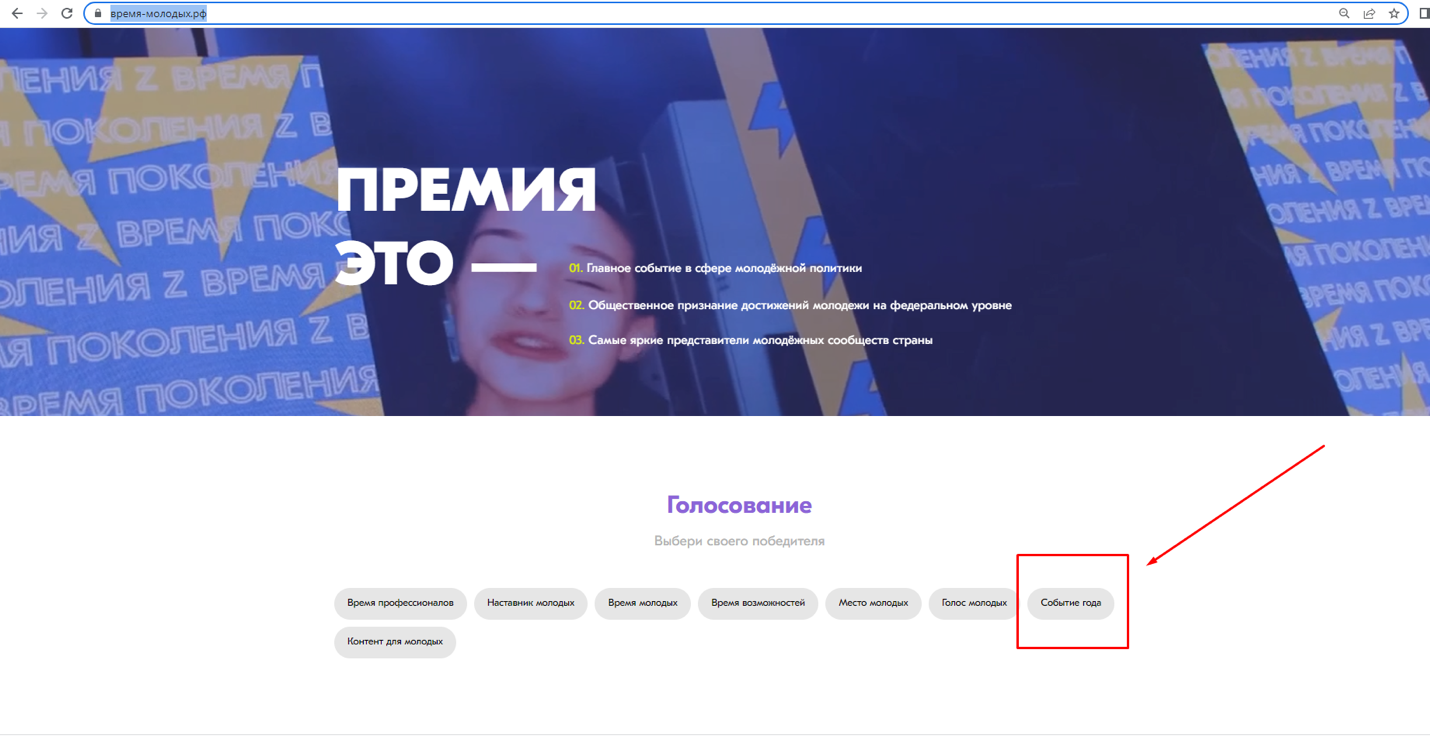 Внизу страницы выбрать Всероссийский фестиваль «Российская студенческая весна»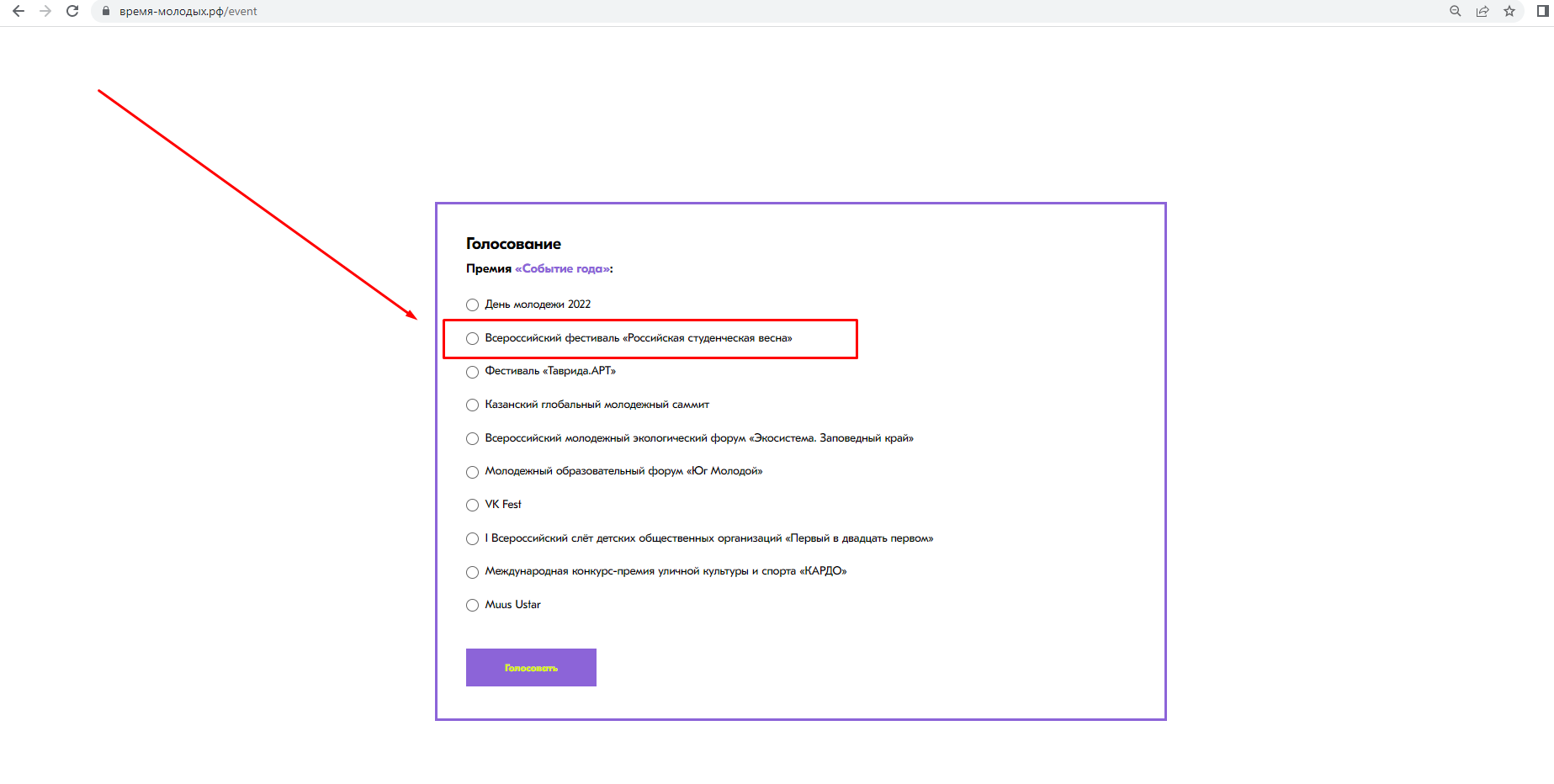 Нажать Голосовать